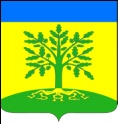 АДМИНИСТРАЦИЯ МАЛАМИНСКОГО СЕЛЬСКОГО ПОСЕЛЕНИЯУСПЕНСКОГО РАЙОНАПОСТАНОВЛЕНИЕ08.09.2020                                                                                                           № 32с. МаламиноОб утверждении перечня муниципальных услуг с элементами межведомственного взаимодействияВ  соответствии с Федеральным законом от 27 июля 2010 года № 210- ФЗ «Об организации предоставления государственных и муниципальных услуг», Приказом  Департамента  информатизации  и  связи  Краснодарского  края  от  5 ноября 2013 года № 97 «Об утверждении рекомендуемого унифицированного реестра муниципальных услуг и функций в сфере контрольно – надзорной деятельности Краснодарского края», Приказом Департамента информатизации и связи Краснодарского края от 25 августа 2014 года № 99 «О внесении изменения  в приказ управления информатизации  и  связи  Краснодарского края», от 5 ноября 2013 года № 97 «Об утверждении рекомендуемого унифицированного  реестра муниципальных услуг и функций в сфере контрольно-надзорной деятельности Краснодарского края», Уставом Маламинского сельского поселения Успенского района,  п о с т а н о в л я ю:1. Утвердить перечень муниципальных услуг Маламинского сельского поселения Успенского района с элементами межведомственного взаимодействия согласно приложению.2. Настоящее постановление разместить на официальном сайте администрации Маламинского сельского поселения Успенского района в информационно-телекоммуникационной сети «Интернет».3. Контроль за выполнением настоящего постановления оставляю за собой.4. Постановление вступает в силу со дня его подписания.Глава Маламинского  сельскогопоселения Успенского района                                                     А.Н. БулановПроект подготовлен и внесен:Ведущий специалист администрацииМаламинского сельского поселенияУспенского района						         Г.Н. ХаляпинаПриложение к постановлению администрацииМаламинского  сельского поселенияУспенского района                                           от ________ года № ____ПЕРЕЧЕНЬмуниципальных услуг Маламинского сельского поселения Успенского района с элементами межведомственного взаимодействияВедущий специалист администрацииМаламинского сельского поселенияУспенского района						         Г.Н. Халяпина№ п/пНаименование муниципальной услуги121Предоставление выписки из реестра муниципального имущества2Уведомительная регистрация трудового договора с работодателем – физическим лицом, не являющимся индивидуальным предпринимателем3Предоставление копий правовых актов администрации муниципального образования4Предоставление выписки из похозяйственной книги5Выдача порубочного билета на территории муниципального образования6Выдача разрешения (ордера) на проведение земляных работ на территории общего пользования7Присвоение, изменение и аннулирование адресов8Выдача специального разрешения на движение по автомобильным дорогам местного значения транспортного средства, осуществляющего перевозки опасных, тяжеловесных и (или) крупногабаритных грузов9Предоставление  муниципального  имущества в аренду или безвозмездное пользование без проведения торгов